Morfologia dell'indicativo imperfetto 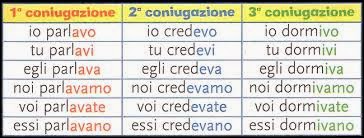 L'indicativo imperfetto si usa: 
per indicare un fatto ripetuto o continuato nel passato: 
Quando vivevo a Napoli mangiavo sfogliatelle ogni domenica.
L'estate, da bambino, andavo sempre al paesino dei miei nonni.per descrivere azioni, persone e luoghi nel passato: 
Da piccoli i miei fratelli litigavano sempre.
Aveva gli occhi blu e i capelli biondi.
Il tempo era caldo e umidoper indicare azioni e abitudini che erano in corso in un momento preciso: 
Adesso usiamo tutti il cellulare, prima usavamo il telefono fisso.
Il mio cane era nella sua cuccia e dormiva tranquillamente.per indicare azioni che si svolgono contemporaneamente nel passato: 
Ieri mentre bevevo una birra con Stefania ho ricevuto una telefonata importante.
Mentre guardavo la TV giocavo col telefonino.per rendere più cortese una richiesta: 
Volevo due etti di prosciutto.per raccontare sogni e fantasie:Ero in mezzo alla strada, potevo volare...ESSEREAVEREFAREEroAvevo FacevoEriAveviFaceviEraAvevaFacevaEravamoAvevamoFacevamoEravateAvevateFacevateErano AvevanoFacevano 